ГЛАВА ГОРОДСКОГО ОКРУГА ФРЯЗИНО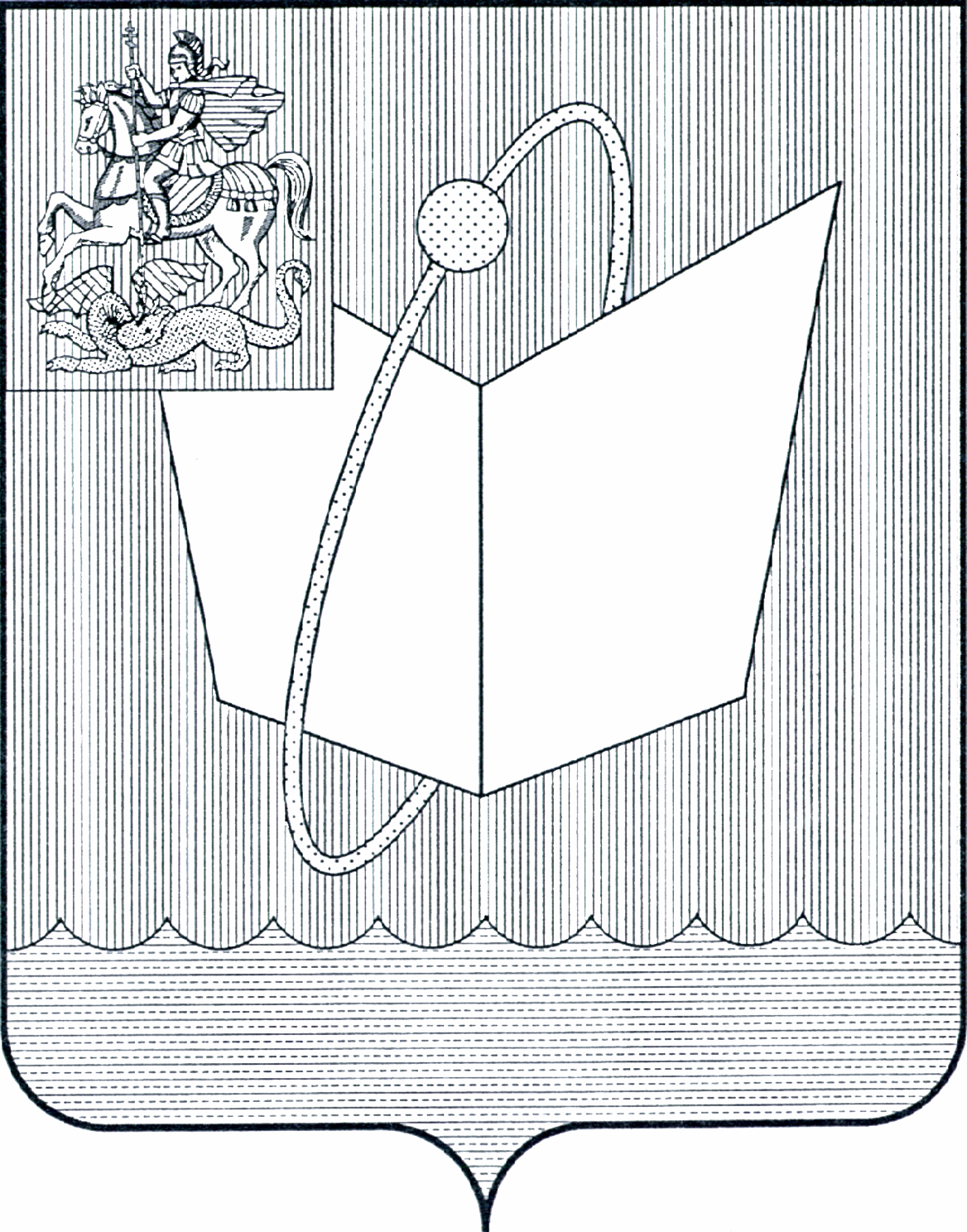     ПОСТАНОВЛЕНИЕ                   от 13.11.2020 № 569О внесении изменений в Постановление Главы города Фрязино от 06.06.2017 № 432 «Об утверждении перечня и стоимости платных услуг, предоставляемых муниципальным учреждением «Многофункциональный центр предоставления государственных и муниципальных услуг городского округа Фрязино Московской области» В соответствии с Приказом Росреестра от 13.05.2020 № П/0145 «Об установлении размеров платы за предоставление сведений, содержащихся в Едином государственном реестре недвижимости, и иной информации», Постановлением Правительства Российской Федерации от 22.12.2012 № 1376 «Об утверждении Правил организации деятельности многофункциональных центров предоставления государственных и муниципальных услуг», на основании Устава городского округа Фрязино Московской областип о с т а н о в л я ю:Внести изменения в Постановление Главы города Фрязино от 06.06.2017 № 432 «Об утверждении перечня и стоимости платных услуг, предоставляемых муниципальным учреждением «Многофункциональный центр предоставления государственных и муниципальных услуг городского округа Фрязино Московской области» (далее – Перечень):	1.1. Дополнить Перечень таблицей «Размеры платы за предоставление сведений, содержащихся в Едином государственном реестре недвижимости, и иной информации в виде бумажного документа» (прилагается).                               
	2. Опубликовать настоящее постановление в печатном средстве массовой информации, распространяемом на территории городского округа Фрязино Московской области, и разместить на официальном сайте городского округа Фрязино в сети Интернет.                                        
	3. Контроль за выполнением настоящего постановления оставляю за собой.Временно исполняющий полномочия Главы городского округа	                                                                      Д.Р. ВоробьевРазмеры платы за предоставление сведений, содержащихся в Едином государственном реестре недвижимости, и иной информации в виде бумажного документа* за исключением заявителей, обладающих в соответствии с федеральными законами правом на бесплатное предоставление сведений, содержащихся в Едином государственном реестре недвижимости;** предоставляются лицам, указанным в части 13 статьи 62 Федерального закона от 13.07.2015 № 218-ФЗ «О государственной регистрации недвижимости»Приложение к постановлению  
временно исполняющего полномочия                      Главы городского округа Фрязино        от 13.11.2020 № 569№п/пНаименование услугСтоимость оказания услуги, руб.Стоимость оказания услуги, руб.№п/пНаименование услугСтоимость оказания услуги, руб.Стоимость оказания услуги, руб.№п/пНаименование услугфизические лица, органы государственной власти, иные государственные органы*юридические лица*1.Копия межевого плана (включая копию описания земельных участков, оформленного в соответствии с Приказом Росземкадастра от 02.10.2002               № П/327 «Об утверждении требований к оформлению документов о межевании, представляемых для постановки земельных участков на государственный кадастровый учет» при наличии в реестровом деле такого описания), технического плана (включая копию технического паспорта объекта недвижимости, подготовленного органом (организацией) по государственному техническому учету и (или) технической инвентаризации, при наличии в реестровом деле такого паспорта), разрешения на ввод объекта в эксплуатацию, за 1 единицу в рублях2607802.Копия документа, на основании которого в Единый государственный реестр недвижимости внесены сведения о территории кадастрового квартала (территории в пределах кадастрового квартала), территориальной зоне, публичном сервитуте, зоне с особыми условиями использования территории, территории объекта культурного наследия, включенного в единый государственный реестр объектов культурного наследия (памятников истории и культуры) народов Российской Федерации, территории опережающего социально-экономического развития, зоне территориального развития в Российской Федерации, об игорной зоне, о лесничестве, об особо охраняемой природной территории, особой экономической зоне, охотничьих угодьях, Байкальской природной территории и ее экологических зонах, береговой линии (границе водного объекта), проекте межевания территории, за 1 единицу в рублях2607803.Копия иного документа, на основании которого сведения об объекте недвижимости внесены в Единый государственный реестр недвижимости, за 1 единицу в рублях701904.Выписка из Единого государственного реестра недвижимости об объекте недвижимости, за 1 единицу в рублях1303805.Выписка из Единого государственного реестра недвижимости о признании правообладателя недееспособным или ограниченно дееспособным, за 1 единицу в рублях**165-6.Выписка из Единого государственного реестра недвижимости о зарегистрированных договорах участия в долевом строительстве, за 1 единицу в рублях2605107.Аналитическая информация2607808.Выписка из Единого государственного реестра недвижимости об основных характеристиках и зарегистрированных правах на объект недвижимости701909.Выписка из Единого государственного реестра недвижимости о переходе прав на объект недвижимости7019010.Выписка из Единого государственного реестра недвижимости о правах отдельного лица на имевшиеся (имеющиеся) у него объекты недвижимости**:10.1.- на территории 1 субъекта Российской Федерации11031010.2.- на территории от 2 до 28 субъектов Российской Федерации22043510.3.- на территории от 29 до 56 субъектов Российской Федерации27049010.4.- на территории более 57 субъектов Российской Федерации31052011.Выписка о дате получения органом регистрации прав заявления о государственном кадастровом учете и (или) государственной регистрации прав и прилагаемых к нему документов**7019012.Кадастровый план территории26078013.Выписка о зоне с особыми условиями использования территорий, территориальной зоне, публичном сервитуте, территории объекта культурного наследия, территории опережающего социально-экономического развития, зоне территориального развития в Российской Федерации, игорной зоне, лесничестве, особо охраняемой природной территории, особой экономической зоне, охотничьем угодье, Байкальской природной территории и ее экологических зонах, береговой линии (границе водного объекта), проекте межевания территории26078014.Выписка о границе между субъектами Российской Федерации, границе муниципального образования и границе населенного пункта26078015.Справка о лицах, получивших сведения об объектах недвижимого имущества70190